附件5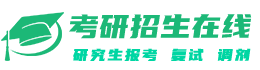 国家体育总局体育科学研究所2023年硕士研究生自命题科目考试题型设置二级学科（学术型硕士）科目三（自命题）科目数量及每个科目题型和题量要求040301体育人文社会学611-体育基本理论及体育管理学（300分）【2个】（每科150分）一、简答题（共3题，每题20分，共60分）二、论述题（共2题，每题30分，共60分）三、综合应用题（共1题，每题30分，共30分）040302运动人体科学612-运动生理学及运动解剖学（300分）【2个】（每科150分）一、简答题（共3题，每题20分，共60分）二、论述题（共2题，每题30分，共60分）三、综合应用题（共1题，每题30分，共30分）040303体育教育训练学613-运动生理学及运动训练学（300分）【2个】（每科150分）一、简答题（共3题，每题20分，共60分）二、论述题（共2题，每题30分，共60分）三、综合应用题（共1题，每题30分，共30分）100216运动医学624-临床医学综合（西医）（300分）【1个】（每科300分）一、简答题（共10题，每题10分，共100分）二、论述题（共5题，每题20分，共100分）三、综合应用题（共4题，每题25分，共100分）二级学科（专业型硕士）科目三（自命题）科目数量及每个科目题型和题量要求045201体育教学045202运动训练045203竞赛组织045204社会体育指导0452Z1运动康复体育综合（300分）（运动生理学、学校体育学、运动训练学）【3个】（每科100分）一、单项选择题（共10题，每题2分，共20分）二、判断题（正确的划✔，错误的划❌，共10题，每题2分，共20分）三、简答题（共1题，每题20分，共20分）四、论述题（共1题，每题40分，共40分）